Załącznik nr 1
do Zasad udzielania pomocy finansowej 
w formie dotacji celowej 
w Marszałkowskim Konkursie 
„Inicjatywa Sołecka” w 2022 roku
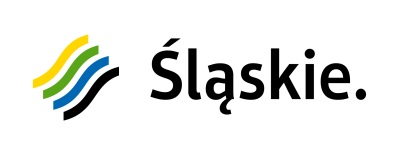 WNIOSEK O POMOC FINANSOWĄ 
w Marszałkowskim Konkursie
„Inicjatywa Sołecka” w 2022 roku.………………………………………………..							………………………………………………..Pieczęć									Pieczęć		                         Kancelarii ogólnej	                                                                                                                                         Departamentu Terenów WiejskichUrzędu Marszałkowskiego 							Urzędu Marszałkowskiego
Województwa Śląskiego       							Województwa Śląskiego       					                                                
…………………………………………………………….                                       ……………………………………………..…………….data, podpis, pieczątka Skarbnika Gminy                                     data, podpis, pieczątka osoby uprawnionej 
                                                                                                              do składania oświadczeń w imieniu gminyZałącznik nr 1 									………………………………………
do Wniosku o pomoc 								(Miejscowość, data)
w Marszałkowskim Konkursie
 „Inicjatywa Sołecka” 2022ZGŁOSZENIE SOŁYSA 
ZADANIA DO UDZIAŁU 
W MARSZAŁKOWSKIM KONKURSIE 
„INICJATYWA SOŁECKA” W 2022 ROKUW związku z organizacją Marszałkowskiego Konkursu „Inicjatywa Sołecka” w 2022 r. po ustaleniu z Radą Sołecką ……………………………………….….. (nazwa sołectwa) zgłaszam Wójtowi/Burmistrzowi/Prezydentowi ………..………….…………………………………… (nazwa gminy) zadanie pn. ……………………………………………………………………………………………………………………………. do wzięcia udziału ww. Konkursie.Oświadczam, że powyższe zadanie zostało zgłoszone:na podstawie bieżącej oceny potrzeb mieszkańców naszego sołectwa,po zapoznaniu się z Zasadami udzielania pomocy finansowej w formie dotacji celowej w Marszałkowskim Konkursie „Inicjatywa Sołecka” w 2022 roku. 								……………………………………..
									(podpis Sołtysa)DZIAŁ I
DANE PODMIOTU UBIEGAJĄCEGO SIĘ O POMOC FINANSOWĄ W FORMIE DOTACJI CELOWEJ 
W MARSZAŁKOWSKIM KONKURSIE „INICJATYWA SOŁECKA” W 2022 ROKUDZIAŁ I
DANE PODMIOTU UBIEGAJĄCEGO SIĘ O POMOC FINANSOWĄ W FORMIE DOTACJI CELOWEJ 
W MARSZAŁKOWSKIM KONKURSIE „INICJATYWA SOŁECKA” W 2022 ROKUPowiatGminaAdres gminyNIPREGONNumer telefonuE-mail gminyOsoby upoważnione do zawarcia umowy w imieniu gminyDane osoby uprawnionej do udzielania informacji dotyczących wnioskuImię i nazwisko
…Nr telefonu…E-mail
…Informacja o numerze rachunku bankowego gminy, 
na który ma zostać przekazana pomoc finansowa Nr rachunku bankowego
…Nazwa banku
…Posiadacz rachunku
…Czy gmina otrzymała pomoc finansową
ze środków budżetu Województwa Śląskiego w ramach Marszałkowskiego Konkursu „Inicjatywa sołecka” 
w 2021 r? TAKNIECzy gmina posiada fundusz sołecki na 2022 rok?TAKNIEWysokość funduszu sołeckiego gminy na 2022 rok DZIAŁ II 
INFORMACJE DOTYCZĄCE ZADANIA REALIZOWANEGO W RAMACH MARSZAŁKOWSKIEGO KONKURSU „INICJATYWA SOŁECKA” W 2022 ROKU  DZIAŁ II 
INFORMACJE DOTYCZĄCE ZADANIA REALIZOWANEGO W RAMACH MARSZAŁKOWSKIEGO KONKURSU „INICJATYWA SOŁECKA” W 2022 ROKU Nazwa sołectwa, w którym będzie realizowane zadanieNazwa zadaniaPlanowana data realizacji zadaniaMiejsce wykonywania /realizacji zadaniaMiejscowość …Ul. … Nr domu/lokalu …Nr ewidencyjny działki …Nr księgi wieczystej …Tytuł prawny do nieruchomościWłasnośćInne (jakie) Opis planowanego zadania:  Opis planowanego zadania: DZIAŁ III 
ZAKRES PLANOWANEGO ZADANIADZIAŁ III 
ZAKRES PLANOWANEGO ZADANIADZIAŁ III 
ZAKRES PLANOWANEGO ZADANIADZIAŁ III 
ZAKRES PLANOWANEGO ZADANIALp.Planowany wydatek poniesiony 
w ramach realizacji zadania 
(należy wyszczególnić rodzaj/ nazwę towaru lub usługi, które zostaną poniesione w ramach zadania)Kwota kosztu 
kwalifikowanegoKwota kosztu niekwalifikowanego1.2.3.…RazemDZIAŁ IV
 DANE FINANSOWE PLANOWANEGO ZADANIA
DZIAŁ IV
 DANE FINANSOWE PLANOWANEGO ZADANIA
Szacunkowy koszt całkowity zadania brutto 
(całkowita wartość zadania: koszt kwalifikowalny
 i niekwalifikowalnymi w zł)
Szacunkowy koszt kwalifikowany zadania brutto (zł) 
Szacunkowy koszt niekwalifikowany zadania brutto (zł)
Własne środki finansowe gminy przeznaczone na realizację zadania (zł)
Wnioskowana pomoc finansowa (koszty kwalifikowane)
 ze środków budżetu Województwa Śląskiego na realizację zadania (zł) …. złw tym:wydatek bieżący            …. złwydatek majątkowy      … zł Wskaźnik procentowy wysokości wnioskowanej pomocy finansowej ze środków budżetu Województwa Śląskiego 
(w odniesieniu do kosztu kwalifikowanego realizacji zadania brutto podany w %)
    
   
           %    DZIAŁ V 
OŚWIADCZENIAOświadczamy, że zapoznaliśmy się z Zasadami udzielania pomocy finansowej w formie dotacji celowej 
w Marszałkowskim Konkursie „Inicjatywa Sołecka” w 2022 roku i akceptujemy wszystkie jego postanowienia.Oświadczamy, że wszystkie podane we wniosku informacje są zgodne z aktualnym stanem faktycznym 
i prawnym.Oświadczamy, że w dniu składania wniosku o pomoc gmina posiada zabezpieczone środki finansowe 
na całość planowanego do realizacji zadania w ramach Marszałkowskiego Konkursu „Inicjatywa Sołecka” 
w 2022 roku.Oświadczamy, że zadanie nie będzie współfinansowane z innych środków publicznych, z wyjątkiem funduszu sołeckiego.Oświadczamy, iż gmina posiada tytuł do dysponowania nieruchomością oraz uregulowany stan prawny
 dla przedmiotu pomocy realizowanego w Marszałkowskim Konkursie „Inicjatywa Sołecka” w 2022 roku.DZIAŁ VI
INFORMACJE DOTYCZĄCE PRZETWARZANIA DANYCH OSOBOWYCHInformacje dotyczące przetwarzania danych osobowych stanowią załącznik nr 4 do Zasad udzielania pomocy finansowej w formie dotacji celowej w Marszałkowskim Konkursie „Inicjatywa Sołecka” w 2022 rok.WYMAGANE ZAŁĄCZNIKI:Zgłoszenie sołtysa  (oryginał  lub potwierdzona „za zgodność z oryginałem” kserokopia zgłoszenia)Zanonimizowany dokument potwierdzający prawo do dysponowania nieruchomością (np. wyciąg z księgi wieczystej,  potwierdzona „za zgodność z oryginałem” kserokopia umowy z właścicielem nieruchomości. Kopie dokumentów powinny zostać pozbawione zbędnych danych osobowych, zgodnie z przepisami ogólnego rozporządzenia o ochronie danych (tj. w szczególności nie zawierać  adresów, nr PESEL).
INFORMACJE DOTYCZĄCE PRZETWARZANIA DANYCH OSOBOWYCHInformacje dotyczące przetwarzania danych osobowychZgodnie z art. 13 ust. 1 i ust. 2 oraz z art. 14 ust. 1 i ust. 2 ogólnego rozporządzenia o ochronie danych nr 2016/679 informujemy, iż:Administratorem Pani/Pana danych osobowych jest Zarząd Województwa Śląskiego z siedzibą przy ul. Ligonia 46, 40-037 Katowice, adres email: kancelaria@slaskie.pl, strona internetowa: bip.slaskie.pl.Została wyznaczona osoba do kontaktu w sprawie przetwarzania danych osobowych – inspektor ochrony danych, adres e-mail: daneosobowe@slaskie.pl.Pani/Pana dane osobowe przetwarzane będą w celach:przeprowadzenia konkursu,w zakresie zadań rekomendowanych do udzielenia pomocy finansowej, dane osobowe będą przetwarzane także w celach związanych z udzieleniem pomocy finansowej w formie umowy o udzielenie dotacji celowej (wykonywanie obowiązków prawnych związanych z przekazaniem dotacji oraz zapewnienie adekwatności, skuteczności i efektywności wydawania środków publicznych a także w celu ustalenia, dochodzenia lub obrony przed ewentualnymi roszczeniami z tytułu realizacji zadania).Podstawą prawną przetwarzania danych osobowych jest realizacja zadań publicznych przez administratora lub sprawowanie władzy publicznej powierzonej administratorowi (art. 6 ust. 1 lit. e rozporządzenia) lub obowiązek prawny (art. 6 ust. 1 lit. c rozporządzenia), wynikające z:ustawy z dnia 5 czerwca 1998 r. o samorządzie województwa (art. 8a, art. 11),ustawy z dnia 27 sierpnia 2009 r. o finansach publicznych (w szczególności: art. 220),ustawy z dnia 13 listopada 2003 r. o dochodach jednostek samorządu terytorialnego (art. 47),uchwały Nr VI/24/1/2020 Sejmiku Województwa Śląskiego z dnia 19 października 2020 r. w sprawie przyjęcia Strategii Rozwoju Województwa Śląskiego „Śląskie 2030”,uchwały Nr V/25/8/2016 Sejmiku Województwa Śląskiego z dnia 27 czerwca 2016 r. w sprawie przyjęcia Strategii Rozwoju Obszarów Wiejskich Województwa Śląskiego do roku 2030,oraz innych przepisów prawa, w tym rachunkowo-podatkowych,w celu prowadzenia akt sprawy oraz archiwizacji dokumentacji zgodnie z ustawą z dnia 14 lipca 1983 r. o narodowym zasobie archiwalnym i archiwach (w szczególności art. 6) oraz Rozporządzeniem z dnia 18 stycznia 2011 r. Prezesa Rady Ministrów w sprawie instrukcji kancelaryjnej, jednolitych rzeczowych wykazów akt oraz instrukcji w sprawie organizacji i zakresu działania archiwów zakładowych (obowiązek prawny - art. 6 ust. 1 lit. c rozporządzenia).Pani/Pana dane osobowe będą ujawniane osobom upoważnionym przez administratora danych osobowych, podmiotom upoważnionym na podstawie przepisów prawa, operatorowi pocztowemu lub kurierowi (w przypadku korespondencji papierowej), operatorom platform do komunikacji elektronicznej (w przypadku komunikacji elektronicznej), podmiotom realizującym archiwizację, obsługę teleinformatyczną oraz bankową Urzędu Marszałkowskiego Województwa Śląskiego.Ponadto w zakresie stanowiącym informację publiczną dane będą ujawniane każdemu zainteresowanemu taką informacją lub publikowane w BIP Urzędu.Pani/Pana dane osobowe będą przechowywane przez okres co najmniej 5 lat od momentu zakończenia sprawy. Po upływie tego okresu akta sprawy będą podlegać ekspertyzie ze względu na ich charakter, treść i znaczenie. Na tej podstawie nastąpić może zmiana okresu przechowywania dokumentacji, włącznie z uznaniem jej za materiały podlegające wieczystemu przechowywaniu w Archiwum Państwowym. Okresy te mogą zostać przedłużone w przypadku potrzeby ustalenia, dochodzenia lub obrony przed roszczeniami z tytułu realizacji zadania.Przysługuje Pani/Panu prawo dostępu do treści swoich danych oraz prawo żądania ich sprostowania, usunięcia (przy uwzględnieniu ograniczeń z art. 17 ust. 3 rozporządzenia) lub ograniczenia przetwarzania, prawo wniesienia sprzeciwu (wobec przetwarzania opartego o wykonanie zadania realizowanego w interesie publicznym lub w ramach sprawowania władzy publicznej powierzonej administratorowi), prawo wniesienia skargi do Prezesa Urzędu Ochrony Danych Osobowych.Podanie danych osobowych jest warunkiem uczestnictwa w konkursie i ew. zawarcia umowy i udzielenia dotacji. Jest Pani/Pan zobowiązana do podania danych osobowych, a konsekwencją niepodania danych osobowych będzie brak możliwości uczestnictwa w konkursie/zawarcia umowy/udzielenia dotacji.Pani/Pana dane osobowe nie będą wykorzystywane do zautomatyzowanego podejmowania decyzji ani profilowania, o którym mowa w art. 22 rozporządzenia.